         Zakład Gospodarki Komunalnej w Ostrowi Mazowieckiej Sp. z o.o.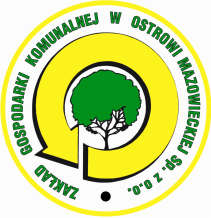 07-300 Ostrów Mazowiecka ul. B. Prusa 66    tel./fax: (29) 645-73-01/02                                   NIP: 759-14-75-720 REGON: 550733679, www.gkostrow.plHARMONOGRAM ODBIORU ODPADÓW KOMUNALNYCH OD WŁAŚCICIELI NIERUCHOMOŚCI ZAMIESZKAŁYCH NA TERENIE GMINY GOWOROWO Rejon 2Wykaz miejscowości: Goworówek, Brzeźno Kolonia, Pokrzywnica, Rębisze – Kolonia, Smolnik, Jawory Wielkopole, Jawory Stare, Kruszewo.Odbiór odpadów od mieszkańców Gminy Goworowo odbywał się będzie w godz. 7.00 – 20.00W przypadku dodatkowych pytań prosimy o kontakt Działem Oczyszczania Miasta i Odbioru Odpadów tel. (29) 645 73 25 lub (29) 645 73 24Rodzaj odbieranych odpadów komunalnychCzęstotliwośćodbioruRokRokRokRokRokRokRodzaj odbieranych odpadów komunalnychCzęstotliwośćodbioru202020202020202020202020Rodzaj odbieranych odpadów komunalnychCzęstotliwośćodbioruMiesiącMiesiącMiesiącMiesiącMiesiącMiesiącRodzaj odbieranych odpadów komunalnychCzęstotliwośćodbioruIIIIIIIVVVIRodzaj odbieranych odpadów komunalnychCzęstotliwośćodbioruDzieńDzieńDzieńDzieńDzieńDzieńOdpady zmieszane Raz na dwa tygodnie74310118Odpady zmieszane Raz na dwa tygodnie211817272522Odpady zmieszane Raz na dwa tygodnie--31---Tworzywa sztuczneRaz w miesiącu151211151310SzkłoRaz w miesiącu151211151310PapierRaz w miesiącu151211151310BioodpadyRaz w miesiącu211817272522